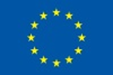 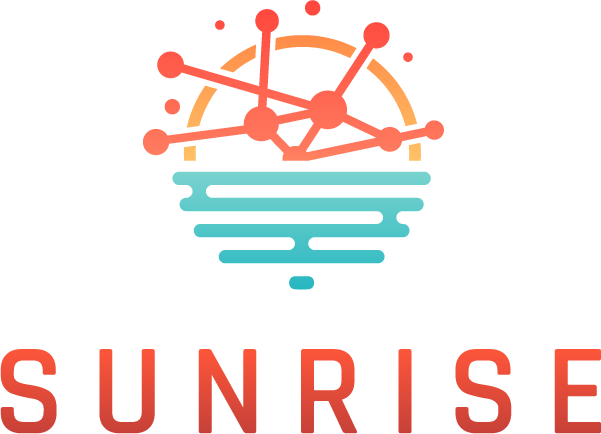 Strategies and Technologies for United and Resilient Critical Infrastructures and Vital Services in Pandemic-Stricken EuropeAgenda - draft09.00-09.15: Online WS Welcome opening and Agenda introduction (ICS)09.15-09.30: Introduction & keynote address (EC DG Home) 09.30-10.00: SUNRISE Project introduction (ATS/Project coordinator) 10.00-10.15: Coffee/Technical break – Plenary session is divided into virtual tables/sessions 10.15-11.45: Virtual tables/sessions discussions moderated by Cluster Leads ICS, UPM and INS & Vice Leads XLB, ATS, HB: Discussions aimed at supporting cooperation on a cross-border level to exchange best practices, discuss common issues, and find means for critical infrastructure operators to better support each other in crises11.45-12.00: Coffee/Technical break – Plenary session is resumed12.00-12.30: Virtual tables/sessions discussions reports/key takeaways presented by moderators 12.30-13.00: Reflection and conclusion